«Об   утверждении плана-графика перехода муниципальных общеобразовательных учреждений муниципального района Хайбуллинский район  Республики Башкортостан на федеральные государственные образовательные стандарты основного и среднего общего образования»                              В целях  организации поэтапного введения федеральных государственных образовательных стандартов (далее - ФГОС) основного и среднего общего образования в практику деятельности муниципальных автономных и бюджетных общеобразовательных учреждений, расположенных на территории Хайбуллинского района, на основании Распоряжения Правительства Российской Федерации от 7 сентября 2010 года № 1507-р, Приказ Министерства образования и науки Российской Федерации от 30 августа 2013 г. №1015,ПРИКАЗЫВАЮ:1.Осуществить переход на ФГОС основного и среднего общего образования поэтапно.2. Утвердить: 2.1.План-график перехода муниципальных общеобразовательных учреждений МР Хайбуллинский район  на федеральные государственные образовательные стандарты основного и среднего общего образования (приложение 1). 2.2.Перечень общеобразовательных учреждений, которые  в 2014-2015 учебном году продолжают реализацию федерального государственного образовательного стандарта основного общего образования (приложение 2). 2.3.Схему поэтапного введения ФГОС основного и среднего общего образования в общеобразовательных учреждениях  в пилотном режиме (приложения 3,4).2.4.Схему поэтапного введения ФГОС основного и среднего общего образования в муниципальных общеобразовательных учреждениях, расположенных на территории муниципального района Хайбуллинский район (приложение 5).2.5.Состав  рабочей группы по введению ФГОС основного и среднего общего образования (приложение 6).3.Специалистам Отдела  образования Администрации муниципального района Хайбуллинский район Республики Башкортостан  (Аккускарова Ф.Д.), методическому отделу  МКУ МИЦО (Ильясова Р.Х.), отделу педагогической информации МКУ МИЦО (Сиражитдинова Р.Г.) обеспечить организационное, научно-методическое сопровождение и мониторинг реализации федерального государственного образовательного стандарта основного общего образования.4. Руководителям общеобразовательных учреждений:4.1.Принять и утвердить План-график перехода общеобразовательного учреждения на федеральные государственные образовательные стандарты основного и среднего общего образования.4.2. Обеспечить создание необходимых условий для введения и реализации  федерального государственного образовательного стандарта основного и среднего общего образования.5. Контроль  за исполнением приказа оставляю за собой.   Начальник                                                                            Ю.Д. СиражитдиновС приказом ознакомлены:Подг. Аккускарова Ф.Д.БАШКОРТОСТАН РЕСПУБЛИКАҺЫ МУНИЦИПАЛЬ РАЙОНЫНЫҢ ХӘЙБУЛЛА РАЙОНЫ ХАКИМИӘТЕНЕҢ МӘҒАРИФ БҮЛЕГЕ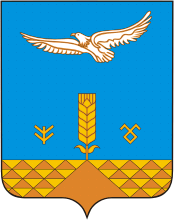 ОТДЕЛ ОБРАЗОВАНИЯ АДМИНИСТРАЦИИ МУНИЦИПАЛЬНОГО РАЙОНА ХАЙБУЛЛИНСКИЙ РАЙОН РЕСПУБЛИКИ БАШКОРТОСТАНБОЙОРОКПРИКАЗ«28» август 2014 й.№ 282            «28» августа 2014 г.